Муниципальное бюджетное дошкольное образовательное учреждение «Детский сад № 8»Конспект развивающего занятия с использованием инновационных технологий  Тема занятия: «Три медведя»Анохина Е.В.воспитатель                                                  пгт. Ревда                                                     2023г.Цель: способствовать развитию математических представлений детей, используя счетные палочки и логические блоки.Задачи:Обучающие развить умение сравнивать объекты по размеруучить детей действовать последовательноразвивать конструктивные и творческие способности, воображение и речьразвивать способность анализировать и выявлять свойства, пользуясьзнаками-символамиразвивать у умение ориентироваться на знаки-символы свойств и расшифровывать их (декодировать свойства)совершенствовать умение выкладывать по схеме предметы из палочек Кюизенераразвивать логическое мышление через логические заданияРазвивающие:развивать смекалку, зрительную память, воображение.способствовать формированию мыслительных операций, развитию речи, умению аргументировать свои высказывания.Воспитательные:воспитывать самостоятельность, умение понимать учебную задачу и выполнять её самостоятельно.воспитывать интерес к математическим занятиям.Игровой материал: мнемотаблица к сказке «Три медведя», схемы-символы для выкладывания медведей, иллюстрации из альбома «Дом с колокольчиками» палочки Кюизенера, пособие «Логические блоки Дьенеша», «Счетные палочки Кюизенера» на каждого ребенка.Ход занятия: :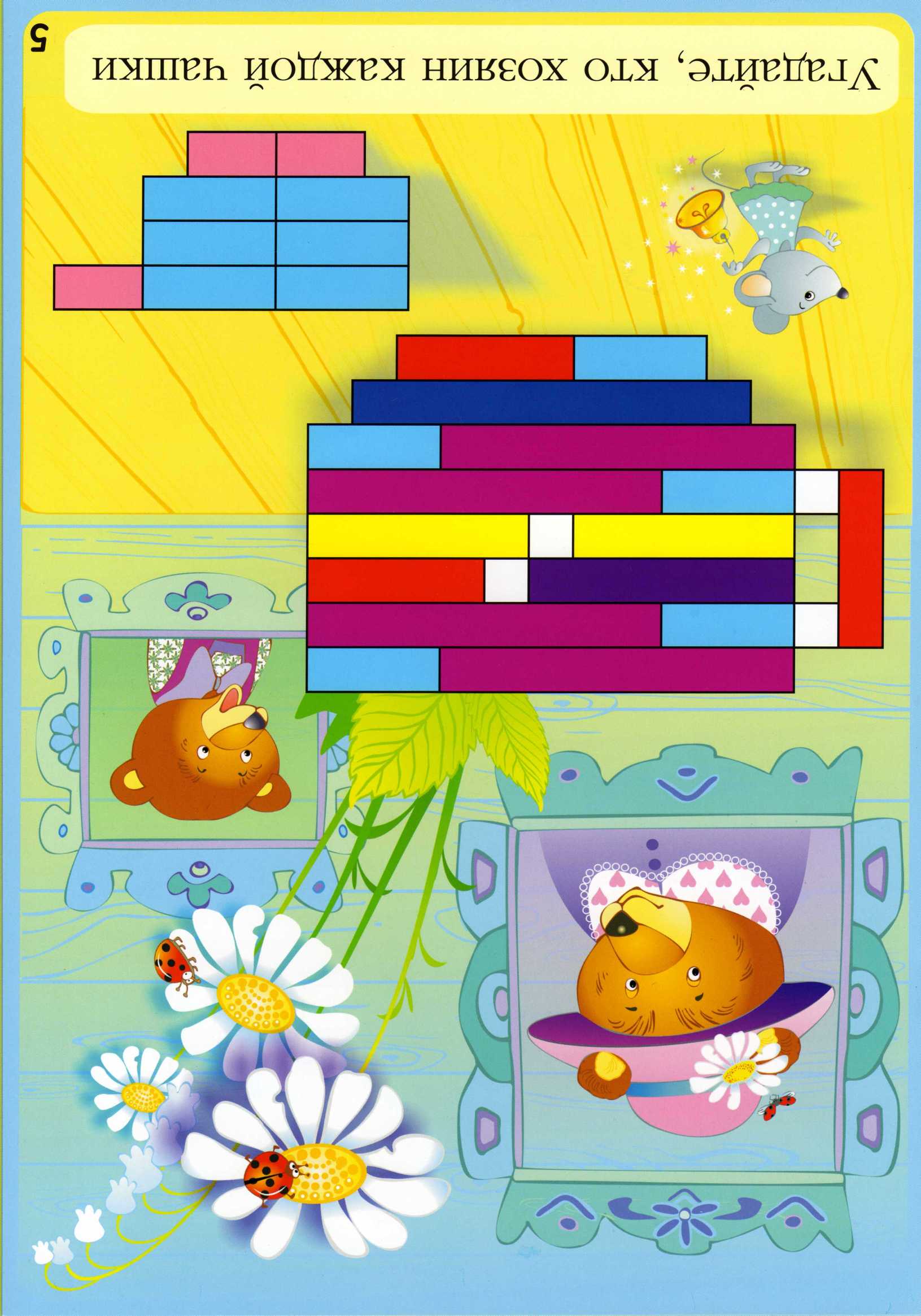 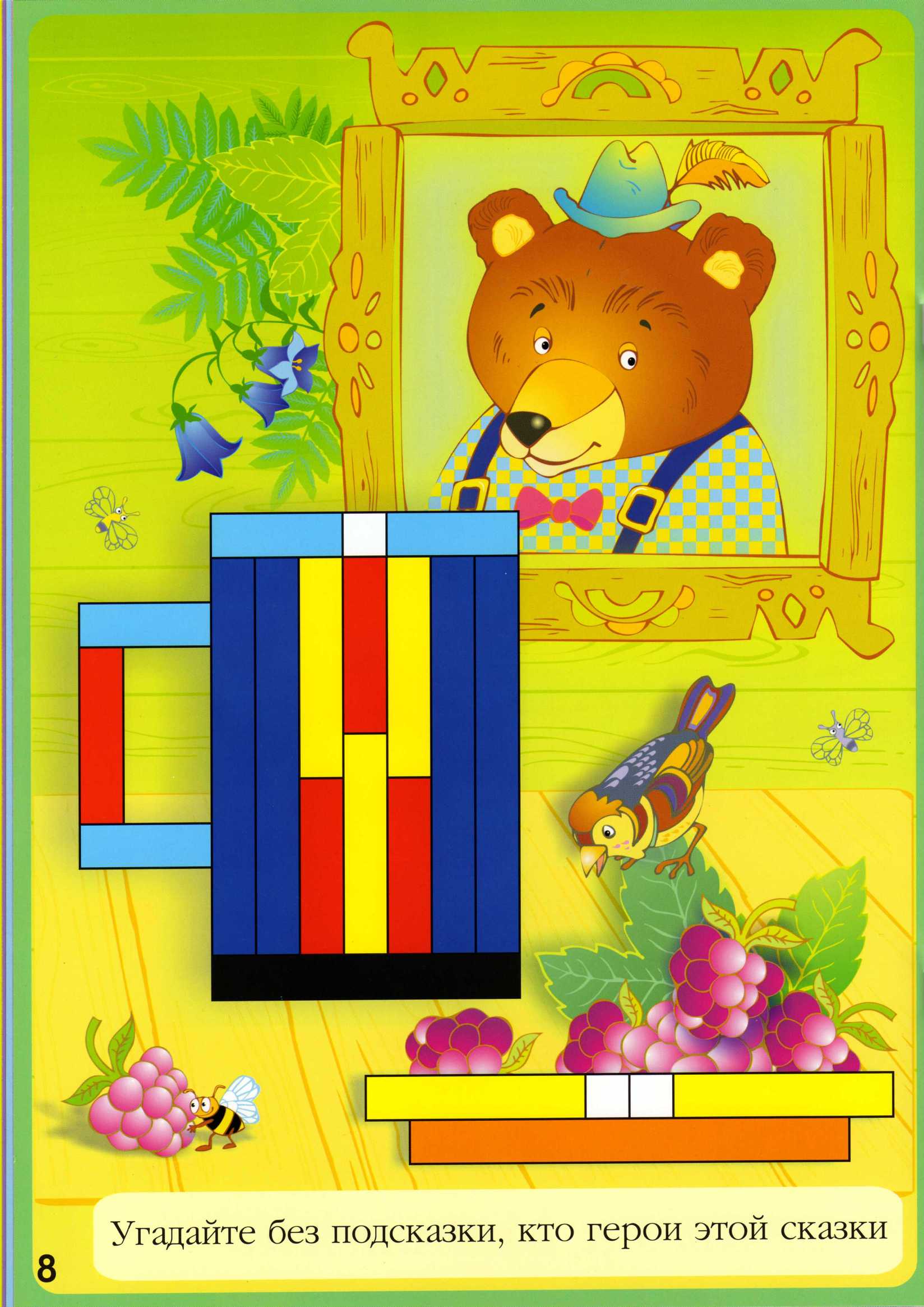 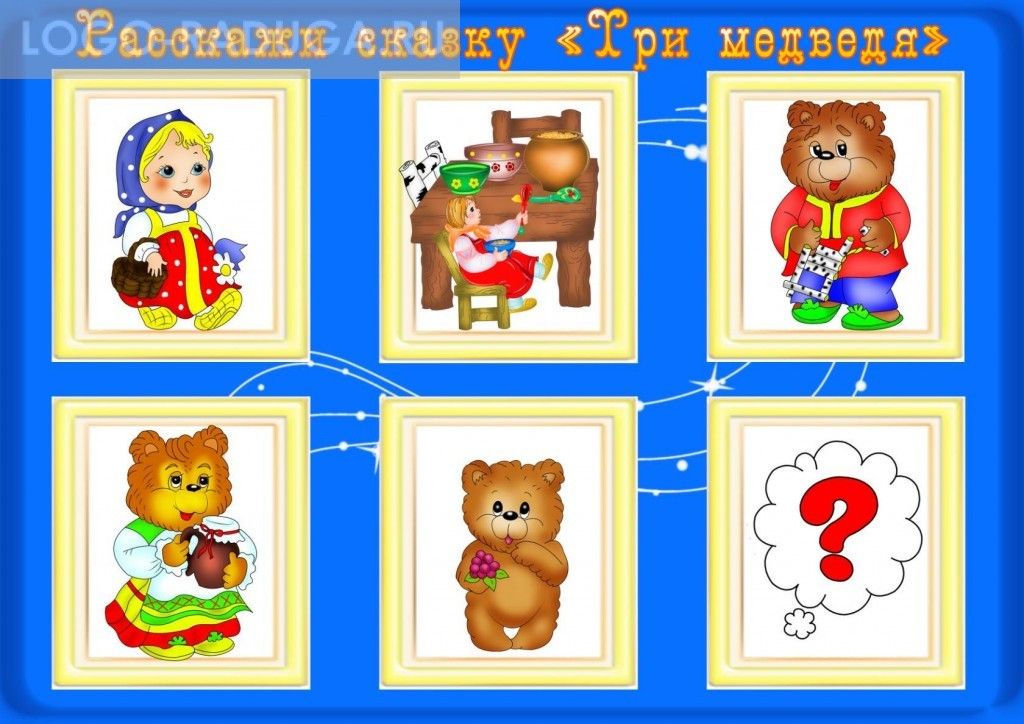 Для знаков-символовЭтапы занятия ВремяСодержание Действия педагогаДеятельностьучащихсяФормы и методыМатериалы и оборудованиеОрганизационный момент.2 м.Подготовка детейк работена занятии «Дружно за руки возьмемся,и друг другу улыбнемся.Ты мой друг и я твой друг.Дружат все друзья вокруг.Посмотрите друг на друга и подарите друг другу хорошее настроение.С этим хорошим настроением мы я предлагаю вам отправиться в сказку.Выполняют движения в соответствии с текстомСловесные Групповая форма организации работыПодготовительный 1 м.Сообщение темы занятияМы уже играли с вами в сказкиОсновной2м.Рассматривание мнемотаблицыСегодня  у меня для вас есть необычная загадка. Попробуем ее разгадать вместе.Дети с педагогом рассматривают таблицу и высказывают свои предположения о загаданной сказке.П р о б л е м н а яситуациявносится мнемотаблица с изображением сказки «Три медведя»Мнемотаблицак  сказке «Три медведя»Основной2 м.Обсуждение способов действияДавайте с вами расскажем сказку. Но рассказывать мы ее будем необычным способом. Что нам понадобится для того, чтоб мы могли рассказать и показать сказку?Дети предлагают свои вариантыИзложение способов действияГрупповая форма организации работыБлоки Дьенеша, палочки КюизенераОсновной6 м.Работа с блоками ДьенешаРебята, сколько было медведей в сказке? Какие они были по размеру? Кто был больше, кто меньше?Михаил Иванович был такой (знаки-символы)Настасья Петровна была такой (знаки-символы)Мишутка был такой (знаки-символы)Какие блоки использовали для Михаила Ивановича? (Настасьи Петровны, Мишутки). Почему?Дети выкладывают фигуры медведей по заданным параметрам из блоков ДьенешаОтветы детей с опорой на схемыСловесный, наглядный, объяснительный  Самостоятельная деятельность детейЛогические блоки Дьенешазнаки-символыОсновной2 м. Проводится физкультминутка «Три медведя» Три медведя шли домой. Папа был большой-большой. Мама чуть поменьше ростом. А сынок малютка просто. Очень маленький он был. С погремушками ходил. Дзинь-дзинь, дзинь-дзинь. Дети шагают, как медведиПоднимают руки вверх, потягиваютсяРуки на уровне грудиПриседают, показывают рукамиПрисев, качаются по-медвежьиВстают, руки перед грудью сжаты в кулакиИмитируют игру с погремушкамиПоказ, совместная деятельностьОсновной8 м.Работа с палочками КюизенераРабота с выложенными фигурами из палочек КюизенераМедведи погуляли в лесу и проголодались.А вот и их чашки.(показ иллюстраций). Угадайте, кто хозяин каждой чашки.Настасья Петровна любит почаевничать.Я предлагаю вам собрать для нее чашку из палочек.Какого цвета палочки использовали для чашки?Какое число обозначает каждая палочка?А для Мишутки и Михаила Ивановича соберем стулья.Вкладывают палочки на картинки.Ответы детей с объяснениемСловесный, наглядный, объяснительный  Самостоятельная деятельность детейСчетные палочки Кюизенера.Иллюстрация с счетной лесенкой из палочекРефлексивный2 м.Организация деятельности по самооценкеЧто мы сегодня делали? Вам понравилось составлять сказку? Что понравилось делать больше всего?Анализируют результат, участвуют в беседе, высказывают свое мнениеАнализ продукта деятельностиГрупповая форма организации работыГотовые работы учащихсяИтоговыйОрганизация деятельности по уборке дидактического материала Молодцы.  Все  справились  с  работой,  вы  хорошо потрудились. Давайте уберём инструменты и приведем своё рабочее место в порядок.Собирают блоки палочки в коробки, убирают коробки в шкаф.Стимулирование Поощрение Групповая форма организации работыКоробки для дидактического материала, шкаф для коробок Для Михаила ИвановичаДля Михаила ИвановичаДля Михаила ИвановичаДля Михаила ИвановичаСинего цветаНе маленькаяКруглая Толстая Синего цветаНе маленькаяПрямоугольнаяТолстаяДля Настасьи ПетровныДля Настасьи ПетровныДля Настасьи ПетровныДля Настасьи ПетровныКрасного цветаБольшая КруглаяНе толстаяКрасного цветаБольшая Прямоугольная Не толстаяДля Мишутки Для Мишутки Для Мишутки Для Мишутки Желтого цветаНе большаяКруглая Тонкая Желтого цветаНе большаяКвадратная Тонкая 